Живорођени и умрли, јануар–јул 2020.– Претходни подаци –У овом саопштењу приказани су претходни резултати о живорођеним и умрлим након уписа чињенице рођења и смрти у матичне књиге рођених и умрлих. Подаци су приказани према месецу регистрације, тј. месецу уписа у матичне књиге рођених и умрлих у 2019. и 2020. години.У Републици Србији, у периоду јануарјул 2020. године, број живорођених је износио 35 210. У односу на исти период претходне године, када је укупан број живорођених износио 35 836, бележи се пад од 626 односно за 1,7%. Број умрлих у Републици Србији у периоду јануарјул 2020. године износио је 61 592 и, у односу на исти период претходне године, када је број умрлих био 60 631, бележи се раст од 961 или за 1,6%.Табела 1. Живорођени у Републици Србији према месецу регистрације, 2019. и 2020.Табела 2. Умрли у Републици Србији према месецу регистрације, 2019. и 2020.Напомена: Претходни резултати о живорођеним и умрлим у периоду јануарјул 2019. и 2020. године по регионима налазе се на следећем линку: https://www.stat.gov.rs/sr-latn/oblasti/stanovnistvo/eksel-tabele/.Републички завод за статистику од 1998. године не располаже подацима за АП Косово и Метохија, тако да они нису садржани у обухвату података за Републику Србију (укупно).Контакт: gordana.bjelobrk@stat.gov.rs, тел.: 011 2412-922, локал 372Издаје и штампа: Републички завод за статистику, 11 050 Београд, Милана Ракића 5 
Tелефон: 011 2412-922 (централа) • Tелефакс: 011 2411-260 • www.stat.gov.rs
Одговара: др Миладин Ковачевић, директор 
Tираж: 20 ● Периодика излажења: месечна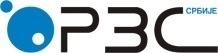 Република СрбијаРепублички завод за статистикуISSN 0353-9555САОПШТЕЊЕСАОПШТЕЊЕСН41број 229 - год. LXX, 25.08.2020.број 229 - год. LXX, 25.08.2020.Статистика становништваСтатистика становништваСРБ229 СН41 250620МесециМесециМесециМесециМесециМесециМесециМесециМесециМесециМесециМесециЈануарФебруарМартАприлМајЈунЈулАвгустСептембарОктобарНовембарДецембар201949074841485147855465481761705711552160145049535320205152466547054644489052585896Индекс 2020/2019105,096,497,097,189,5109,295,6МесециМесециМесециМесециМесециМесециМесециМесециМесециМесециМесециМесециЈануарФебруарМартАприлМајЈунЈулАвгустСептембарОктобарНовембарДецембар2019867297938933825689507705832276207476844179928803202087069122818986258602832510023Индекс 2020/2019100,493,191,7104,596,1108,0120,4